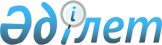 "Солтүстік Қазақстан облысы Аққайың ауданы аумағында сайлау учаскелерін құру туралы" Солтүстік Қазақстан облысы Аққайың ауданы әкімінің 2018 жылғы 20 желтоқсандағы № 8 шешіміне өзгірістер енгізу туралы
					
			Күшін жойған
			
			
		
					Солтүстік Қазақстан облысы Аққайың ауданы әкімінің 2021 жылғы 6 мамырдағы № 7 шешімі. Солтүстік Қазақстан облысының Әділет департаментінде 2021 жылғы 6 мамырда № 7400 болып тіркелді. Күші жойылды - Солтүстік Қазақстан облысы Аққайың ауданы әкімінің 2021 жылғы 21 шілдедегі № 9
      Ескерту. Күші жойылды - Солтүстік Қазақстан облысы Аққайың ауданы әкімінің 21.07.2021 № 9 (алғашқы ресми жарияланған күнінен бастап қолданысқа енгізіледі) шешімімен.
      Қазақстан Республикасы "Қазақстан Республикасындағы сайлау туралы" Конституциялық Заңы 23-бабының 1, 2-тармақтарына, Қазақстан Республикасы "Қазақстан Республикасындағы жергілікті мемлекеттік басқару және өзін-өзі басқару туралы" Заңы 37-бабының 3-тармағына сәйкес, Солтүстік Қазақстан облысы Аққайың ауданының әкімі ШЕШІМ ҚАБЫЛДАДЫ:
      1. "Солтүстік Қазақстан облысы Аққайың ауданы аумағында сайлау учаскелерін құру туралы" Солтүстік Қазақстан облысы Аққайың ауданы әкімінің 2018 жылғы 20 желтоқсандағы № 8 шешіміне ( Нормативтік құқықтық актілерді мемлекеттік тіркеу тізілімінде № 5089 болып тіркелген) келесі өзгерістер енгізілсін:
      жоғарыда аталған шешімнің қосымшасындағы 19-тармақ жаңа редакцияда жазылсын:
      "19. 113 сайлау учаскесі:
      сайлау учаскесінің орналасқан жері: Смирново ауылы, Алексей Щербаков көшесі, № 14 үй, "Солтүстік Қазақстан облысы әкімдігінің білім басқармасы" коммуналдық мемлекеттік мекемесінің "Аққайың ауданы білім бөлімі" коммуналдық мемлекеттік мекемесі "Смирново мектеп-гимназиясы" коммуналдық мемлекеттік мекемесінің ғимараты;
      сайлау учаскесінің шекаралары: Смирново ауылы, Абай көшесі – № 1-ден № 43-ке дейін тақ жағы, № 2-ден № 46-ға дейін жұп жағы, Суворов көшесі – № 1-ден № 65-ке дейін тақ жағы, № 2-ден № 56-ға дейін жұп жағы, Алексей Щербаков көшесі – № 1-ден № 71-ге дейін тақ жағы, № 2-ден № 66-ға дейін жұп жағы, Труд көшесі – № 1-ден № 41-ге дейін тақ жағы, № 2-ден № 66-ға дейін жұп жағы, Карбышев көшесі – №№ 21, 23, 25, Жұмабаев көшесі – №51-ден № 99-ға дейін тақ жағы, № 62-ден №114-ке дейін жұп жағы, Октябрьская көшесі – № 35-тен № 79-ға дейін тақ жағы, № 44-тен № 86-ға дейін жұп жағы, Гагарин көшесі – № 49-дан № 95-ке дейін тақ жағы, № 50-ден № 96-ға дейін жұп жағы, Пушкин көшесі – № 51-ден № 95-ке дейін тақ жағы, № 62-ден № 96-ға дейін жұп жағы, 9 май көшесі – № 71-ден № 95-ке дейін тақ жағы, № 58-ден № 76-ға дейін жұп жағы, Элеваторная, Рабочая көшелері.";
      жоғарыда аталған шешімнің қосымшасындағы 21 тармақ жаңа редакцияда жазылсын:
      "21. № 115 сайлау учаскесі:
      сайлау учаскесінің орналасқан жері: Смирново ауылы, Алексей Щербаков көшесі, № 70 үй, "Солтүстік Қазақстан облысы әкімдігінің білім басқармасы" коммуналдық мемлекеттік мекемесінің "Аққайың ауданының білім бөлімі" коммуналдық мемлекеттік мекемесі "№ 1 Смирново орта мектебі" коммуналдық мемлекеттік мекемесінің ғимараты;
      сайлау учаскесінің шекаралары: Абай көшесі – № 45-тен № 91-ге дейін тақ жағы; № 48-ден № 74-ке дейін жұп жағы; Суворов көшесі – № 67-ден № 71-ге дейін тақ жағы, № 58-ден № 100-ге дейін жұп жағы, Алексей Щербаков көшесі – № 73-тен № 91-ге дейін тақ жағы, № 68-ден № 98-ге дейін жұп жағы, Труд көшесі – № 43-тен № 79-ға дейін, № 68-ден № 102-ге дейін жұп жағы, Зеленая көшесі – № 67-ден № 93-ке дейін тақ жағы, № 54-тен № 76-ға дейін жұп жағы, Горький көшесі – № 59-дан № 77-ге дейін тақ жағы, № 60-тан № 76-ға дейін жұп жағы, Жамбыл көшесі – № 57-ден № 75-ке дейін тақ жағы, № 78-ден № 96-ға дейін жұп жағы, Папанин көшесі – № 53-тен № 81-ге дейін тақ жағы, № 54-тен- № 70-ке дейін жұп жағы, Мир көшесі – № 3-тен № 49-ға дейін тақ жағы, № 4-тен-№ 52-ге дейін жұп жағы, Титов - № 9-дан № 21- ге дейін тақ жағы, № 20-дан № 60-қа дейін жұп жағы, Амангелді көшесі – № 3-тен № 57-ге дейін тақ жағы, № 8-ден № 84-ке дейін жұп жағы, Олег Кошевой, Павлик Морозов, Тәшитов, Абылай хан, Мәншүк Мәметова көшелері.".
      2. Осы шешімнің орындалуын бақылау Солтүстік Қазақстан облысы Аққайың ауданы әкімі аппаратының басшысы М.Т. Дүйсембаеваға жүктелсін.
      3. Осы шешім оның алғашқы ресми жарияланған күнінен бастап қолданысқа енгізіледі. 
      "КЕЛІСІЛДІ"
      Аққайың аудандық сайлау
      комиссияның төрағасы
      ________________Қ. Құрманбаев
      2021 жылғы "______" __________
					© 2012. Қазақстан Республикасы Әділет министрлігінің «Қазақстан Республикасының Заңнама және құқықтық ақпарат институты» ШЖҚ РМК
				
      Солтүстік Қазақстан облысы
Аққайың ауданының әкімі

Р. Елубаев
